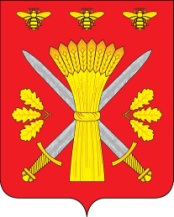 РОССИЙСКАЯ ФЕДЕРАЦИЯОРЛОВСКАЯ ОБЛАСТЬТРОСНЯНСКИЙ РАЙОННЫЙ СОВЕТ НАРОДНЫХ ДЕПУТАТОВРЕШЕНИЕ25 мая  2015 г.                                                                                       № 363с.Тросна                                                                                                          Принято на тридцать пятом заседании                                                             районного Совета народных  депутатов                                                             четвертого созыва.О принятии в муниципальную казну Троснянского района Орловской областинедвижимого имущества и передаче егона праве хозяйственного веденияМУЖКП  Троснянского района  В соответствии с Федеральным законом от 06.10.2003 г. № 131         «Об общих принципах организации местного самоуправления в Российской Федерации», решением Троснянского районного Совета народных депутатов от 07.06.2012 г. № 134 «Об утверждении Положения о порядке владения, пользования и распоряжения муниципальной собственностью Троснянского района», постановлением Троснянского районного Совета народных депутатов от 20.01.2003 г. №81 «О создании казны Троснянского района», решением Троснянского сельского совета народных депутатов от    24.04.2015 г. № 149 «Об утверждении перечня имущества, передаваемого из муниципальной казны Троснянского сельского поселения в муниципальную казну Троснянского района», решением Муравльского сельского совета народных депутатов от 23.04.2015 г. № 156 «О передаче объектов центрального водоснабжения по Муравльскому сельскому поселению», решением Никольского сельского совета народных депутатов от 28.04.2015 г. № 144  «О передаче объектов центрального водоснабжения по Никольскому сельскому поселению», решением Воронецкого сельского совета народных депутатов от 30.04.2015 г. № 159 «О передаче объектов центрального водоснабжения по Воронецкому сельскому поселению», решением Ломовецкого сельского совета народных депутатов от 30.04.2015 г. № 134  «О передаче объектов центрального водоснабжения по Ломовецкому сельскому поселению», решением Жерновецкого сельского совета народных депутатов от 30.04.2015 г. № 141 «О передаче объектов центрального водоснабжения по Жерновецкому сельскому поселению», решением Пенновского сельского совета народных депутатов от 12.05.2015 г. № 146     «О передаче недвижимого имущества из муниципальной казны Пенновского сельского поселения в муниципальную казну Троснянского района Орловской области», решением Малахово-Слободского сельского Совета народных депутатов  от 23.04 2015 года № 127 «О передачи объектов центрального водоснабжения по Малахово-Слободскому сельскому поселению», Троснянский районный Совет народных депутатов РЕШИЛ:Принять от муниципальных образований 1-го уровня и передать на праве хозяйственного ведения МУЖКП Троснянского района объекты недвижимости согласно приложению.Отделу по управлению муниципальным имуществом занести соответствующие сведения в специальный раздел Реестра муниципальной собственности Троснянского района Орловской области. Контроль за исполнением настоящего решения возложить на комитет             по промышленности и жилищно-коммунальному хозяйству.     4. Настоящее решение вступает в силу со дня его обнародования и            размещения на официальном сайте администрации.Председатель районного                                                                  Глава  районаСовета народных депутатов                       В.И. Миронов                                                             В.И. МироновПриложение к решению Троснянскогорайонного Совета народных депутатовот 25 мая 2015 года  № 363№ п/пНаименование объекта недвижимости Наименование объекта недвижимости Местоположение объекта недвижимости (адрес)Площадь, Правоустанавливающие документыКадастровый (условный) номерГод постройки или год постановки на балансБалансовая стоимостьруб.Остаточнаястоимость руб.1223 456 789Администрация Троснянского сельского поселенияАдминистрация Троснянского сельского поселенияАдминистрация Троснянского сельского поселенияАдминистрация Троснянского сельского поселенияАдминистрация Троснянского сельского поселенияАдминистрация Троснянского сельского поселенияАдминистрация Троснянского сельского поселенияАдминистрация Троснянского сельского поселенияАдминистрация Троснянского сельского поселенияАдминистрация Троснянского сельского поселения1Здание котельной №1Здание котельной №1с. Тросна, ул. Ленина209,4 кв.м.Св-во о госрегистрации права от 15.12.2005г. Серия 57 АА № 348656, инв. №54:254:002:010012460 лит.А57-57-03/010/2005-38219855743131183452Здание котельной №2Здание котельной №2с. Тросна, ул. Пименова344,2 кв.м.Св-во о госрегистрации права от 15.12.2005г. Серия 57 АА № 379251, инв. №54:254:002:010030060 лит.А57-57-03/010/2005-362197611558253846003Здание водокачкиЗдание водокачкис. Тросна, пер. Заводской7,9 кв.м.Св-во о госрегистрации права от 09.12.2005г. Серия 57 АА № 379184, инв. №54:254:002:010040090 лит.А57-57-03/010/2005-211198077292199864Очистные сооруженияОчистные сооруженияс. Тросна, ул. Резника8,70 куб.м.Св-во о госрегистрации права от 09.12.2005г. Серия 57 АА № 348614, инв. №54:254:002:010040350, лит.I57-57-03/010/2005-2131985005ТеплотрассаТеплотрассас. Тросна, ул. Пименова 622,6 м.Св-во о госрегистрации права от 15.12.2005г. Серия 57 АА № 348661, инв. №54:254:002:010030000 лит.I57-57-03/010/2005-38719886299422492826Водопроводные чугунные сетиВодопроводные чугунные сетис. Тросна,  9038мСв-во о госрегистрации права от 09.12.2005г. Серия 57 АА № 348611, инв. №54:254:002:010044390, лит.I57-57-03/010/2005-210198013200217431147Водопроводные сетиВодопроводные сетис. Тросна, 3246мСв-во о госрегистрации права от 09.12.2005г. Серия 57 АА № 348971, инв. №54:254:002:010044400, лит.I57-57-03/010/2005-240198020104508Водопроводные сетиВодопроводные сетис. Тросна, 4350мСв-во о госрегистрации права от 09.12.2005г. Серия 57 АА № 348973, инв. №54:254:002:010044410, лит.I57-57-03/010/2005-241197486685273239Канализационные сетиКанализационные сетис. Тросна, 855мСв-во о госрегистрации права от 09.12.2005г. Серия 57 АА № 348613, инв. №54:254:002:010044490, лит.I57-57-03/010/2005-212198832778326010Водонапорная башняВодонапорная башняс. Тросна, ул. ПименоваВысота18мобъем 28 куб.м.Св-во о госрегистрации права от 15.12.2005г. Серия 57 АА № 348658, инв. №54:254:002:010021700, лит.I57-57-03/010/2005-38419747065011Малые очистныеМалые очистныес. Тросна, ул. Пионерская объем 66 куб.м.Св-во о госрегистрации права от 09.12.2005г. Серия 57 АА № 348576, инв. №54:254:002:010040320, лит.I57-57-03/010/2005-2571988598891123712КоллекторКоллекторс. Тросна, ул. Ленина120 м.Св-во о госрегистрации права от 09.12.2005г. Серия 57 АА № 348966, инв. №54:254:002:010044500, лит.I57-57-03/010/2005-23519882906408091913Дюкер ч-з оз. ТроснаДюкер ч-з оз. Троснас. Тросна, 152 м.Св-во о госрегистрации права от 09.12.2005г. Серия 57 АА № 348974, инв. №54:254:002:010044420, лит.I57-57-03/010/2005-24219861395773643714Водопровод (Заря)Водопровод (Заря)с. Тросна, 3271мСв-во о госрегистрации права от 09.12.2005г. Серия 57 АА № 348970, инв. №54:254:002:010044430, лит.I57-57-03/010/2005-239197932137421069315Водонапорная башняВодонапорная башняс. Тросна, ул. КолхознаяВысота11мобъем 18 куб.м.Св-во о госрегистрации права от 15.12.2005г. Серия 57 АА № 348659, инв. №54:254:002:010021710, лит.I57-57-03/010/2005-3851979188213016КоллекторКоллекторс. Тросна,  906 м.Св-во о госрегистрации права от 09.12.2005г. Серия 57 АА № 348969, инв. №54:254:002:010044510, лит.I57-57-03/010/2005-23819792906408091917Очистные сооруженияОчистные сооруженияс. Тросна, ул. Мосина4,3 кв.м.Св-во о госрегистрации права от 09.12.2005г. Серия 57 АА № 348577, инв. №54:254:002:010040360, лит.I57-57-03/010/2005-258197659889018Водонапорная башняВодонапорная башняс. Тросна, ул. Молодежная Высота11мобъем 18 куб.м.Св-во о госрегистрации права от 15.12.2005г. Серия 57 АА № 348667, инв. №54:254:002:010021720, лит.I57-57-03/010/2005-3961972318870019ТеплотрассаТеплотрассас. Тросна, пер. Молодежный205 м.Св-во о госрегистрации права от 15.12.2005г. Серия 57 АА № 348668, инв. №54:254:002:010030010, лит.I57-57-03/010/2005-3971999247891598520Водонапорная башняВодонапорная башняд. ГранкиноВысота11мобъем 18 куб.м.Св-во о госрегистрации права от 15.12.2005г. Серия 57 АА № 348687, инв. №54:254:002:010021730, лит.I57-57-03/010/2005-364199250305958221ВодопроводВодопроводд. Гранкино1550 кв.м.Св-во о госрегистрации права от 05.12.2005г. Серия 57 АА № 348898, инв. №54:254:002:010040160, лит.I57-57-03/010/2005-179198619855510053322ВодопроводВодопроводд. Гранкино550 м.Св-во о госрегистрации права от 05.12.2005г. Серия 57 АА № 348897, инв. №54:254:002:010040150, лит.I57-57-03/010/2005-18019722073966297123Водопровод с колонкамиВодопровод с колонкамид. Ладарево1070мСв-во о госрегистрации права от 05.12.2005г. Серия 57 АА № 348961, инв. №54:254:002:010040170, лит.I57-57-03/010/2005-23019722719968576424Водонапорная башняВодонапорная башняд. ГранкиноВысота11мобъем 16 куб.мСв-во о госрегистрации права от 15.12.2005г. Серия 57 АА № 348601, инв. №54:254:002:010021750, лит.I57-57-03/010/2005-36319941173772347425БашняБашняд. Новые ТурьиВысота11мобъем 18 куб.м.Св-во о госрегистрации права от 15.12.2005г. Серия 57 АА № 348690, инв. №54:254:002:010021770, лит.I57-57-03/010/2005-365199732435812126626ВодопроводВодопроводд. Барково999 м.Св-во о госрегистрации права от 05.12.2005г. Серия 57 АА № 348986, инв. №54:254:002:010044440, лит.I57-57-03/010/2005-177200212699027Каптаж с ограждениемКаптаж с ограждениемд. Малая ТроснаВысота5 мобъем 120 куб.м.Св-во о госрегистрации права от 15.12.2005г. Серия 57 АА № 348699, инв. №54:254:002:010021790, лит.I57-57-03/010/2005-369197612142028Водонапорная башняВодонапорная башняс. Тросна, ул. МосковскаяВысота18мобъем 28 куб.м.Св-во о госрегистрации права от 15.12.2005г. Серия 57 АА № 348660, инв. №54:254:002:010021800, лит.I57-57-03/010/2005-3861979188213029Водонапорная башняВодонапорная башняд. Верхнее МухановоВысота18мобъем 28 куб.мСв-во о госрегистрации права от 15.12.2005г. Серия 57 АА № 348692, инв. №54:254:002:010021660, лит.I57-57-03/010/2005-368198435710030ВодопроводВодопроводд. Верхнее Муханово4950 кв.м.Св-во о госрегистрации права от 05.12.2005г. Серия 57 АА № 348982, инв. №54:254:002:010044380, лит.I57-57-03/010/2005-17819841190343938031Водонапорная башняВодонапорная башняд. ЛадаревоВысота11мобъем 18 куб.м.Св-во о госрегистрации права от 15.12.2005г. Серия 57 АА № 379183, инв. №54:254:002:010021820, лит.I57-57-03/010/2005-366197561200032Колонка водозаборнаяКолонка водозаборнаяс. Тросна, ул. ПролетарскаяВысота 2 мобъем 9 куб.м.Св-во о госрегистрации права от 15.12.2005г. Серия 57 АА № 348641, инв. №54:254:002:010021860, лит.I57-57-03/010/2005-28820043060033Колонка водозаборнаяКолонка водозаборнаяс. Тросна, ул. КолхознаяВысота 2 мобъем 9 куб.м.Св-во о госрегистрации права от 15.12.2005г. Серия 57 АА № 348594, инв. №54:254:002:010021870, лит.I57-57-03/010/2005-26020053187034Очистные сооруженияОчистные сооруженияс. Тросна, пер. Молодежный17 куб.м.Св-во о госрегистрации права от 09.12.2005г. Серия 57 АА № 348578, инв. №54:254:002:010040310, лит.I57-57-03/010/2005-25920000035ТеплотрассаТеплотрассас. Тросна, (школа интернат) 57-57-03/010/2005-361198375489539291336Водонапорная башня Водонапорная башня д.Верхнее Муханово198925000037Водонапорная башняВодонапорная башняд.Нижняя Морозиха1983670419038Водопроводные сетиВодопроводные сетид.Сомово полиэтилен2009619394516539Водозаборный узел и водопроводВодозаборный узел и водопроводд.Сомово198987356040Водозаборный узел и водопроводВодозаборный узел и водопроводд.Сомово(п.Луч)19861108521580541Водозаборный узел и водопроводВодозаборный узел и водопроводд.Сомово198795300042Водозаборный узел и водопроводВодозаборный узел и водопроводд.Верхнее Муханово1989108603043Водозаборный узел и водопроводВодозаборный узел и водопроводд.Саковнинка198588350044Водозаборный узел и водопроводВодозаборный узел и водопроводд.Верхняя Морозиха198170088045Водозаборный узел и водопроводВодозаборный узел и водопроводд.Средняя Морозиха197963400046Водозаборный узел и водопроводВодозаборный узел и водопроводд.Козловка197351100047Водопроводные сетиВодопроводные сетид.Средняя Морозиха 2009711785338648Водопроводные сетиВодопроводные сетид.Верхняя Морозиха  полиэтилен2009348952537149ВодопроводВодопроводс.Тросна ул. Колхозная1979614475-50369903-5050ВодопроводВодопроводд.Игинка198912932051Водопроводные сети (соединение)Водопроводные сети (соединение)д.Гранкино полиэтилен200916948512287852Водопровод(соединение)Водопровод(соединение)ул.Сорокина д.Ефратово2013189397-50179928-5053ВодопроводВодопроводд. Ефратово370 м2013152071-75143471,75Администрация Пенновского сельского поселенияАдминистрация Пенновского сельского поселенияАдминистрация Пенновского сельского поселенияАдминистрация Пенновского сельского поселенияАдминистрация Пенновского сельского поселенияАдминистрация Пенновского сельского поселенияАдминистрация Пенновского сельского поселенияАдминистрация Пенновского сельского поселенияАдминистрация Пенновского сельского поселенияАдминистрация Пенновского сельского поселения54Очистные сооруженияОчистные сооруженияп. Рождественский133,6 кв.м.Св-во о госрегистрации права от 02.12.2005г. Серия 57 АА № 384833, инв. №54:254:002:010010030,лит.А57-57-03/010/2005-13619758208165573555Канализационные сетиКанализационные сетип. Рождественский1641мСв-во о госрегистрации права от 05.12.2005г. Серия 57 АА № 348989, инв. №54:254:002:010044480,лит.I57-57-03/010/2005-17519750056Водонапорная башняВодонапорная башняп. КолыческийВысота 18 мобъем 28 куб.м.Св-во о госрегистрации права от 15.12.2005г. Серия 57 АА № 348648, инв. №54:254:002:010021510,лит.I57-57-03/010/2005-3591990176138057Водопровод Водопровод п. Рождественский1357мСв-во о госрегистрации права от 05.12.2005г. Серия 57 АА № 348988, инв. №54:254:002:010040270,лит.I57-57-03/010/2005-1761981395979058ВодопроводВодопроводп. Рождественский908 мСв-во о госрегистрации права от 05.12.2005г. Серия 57 АА № 348962, инв. №54:254:002:010040230,лит.I57-57-03/010/2005-2311987531403059Водонапорная башняВодонапорная башняп. РождественскийВысота 11 мобъем 18 куб.м.Св-во о госрегистрации права от 02.12.2005г. Серия 57 АА № 384992, инв. №54:254:002:010021500,лит.I57-57-03/010/2005-1581989110784060ВодопроводВодопроводп. Колычевский3570мСв-во о госрегистрации права от 05.12.2005г. Серия 57 АА № 348963, инв. №54:254:002:010044340,лит.I57-57-03/010/2005-2321990299807229292261Здание котельнойЗдание котельнойп. Рождественский106,2 кв. м.Св-во о госрегистрации права от 02.12.2005г. Серия 57 АА № 384835, инв. №54:254:002:010010010,лит.А57-57-03/010/2005-1371973291460062Теплотрасса Теплотрасса п. Рождественский616м.Св-во о госрегистрации права от 15.12.2005г. Серия 57 АА № 348647, инв. №54:254:002:010030040,лит.I57-57-03/010/2005-35819730063Водопроводная башняВодопроводная башняп. Рождественский198564427064Водопровод Водопровод п. Рождественский2000 м.1985109952065Водопроводная башняВодопроводная башняп. Рождественский1989134092066Водопровод Водопровод д. Фроловка3000 м.198919587715860Администрация Муравльского сельского поселенияАдминистрация Муравльского сельского поселенияАдминистрация Муравльского сельского поселенияАдминистрация Муравльского сельского поселенияАдминистрация Муравльского сельского поселенияАдминистрация Муравльского сельского поселенияАдминистрация Муравльского сельского поселенияАдминистрация Муравльского сельского поселенияАдминистрация Муравльского сельского поселенияАдминистрация Муравльского сельского поселения67Водонапорная башняВодонапорная башняс. МуравльВысота 11 мобъем 18 куб.м.Св-во о госрегистрации права от 15.12.2005г. Серия 57 АА № 348731, инв. №54:254:002:010021430,лит.I57-57-03/010/2005-377198388078068Водонапорная башняВодонапорная башняс. МуравльВысота 11 мобъем 18 куб.м.Св-во о госрегистрации права от 15.12.2005г. Серия 57 АА № 348730, инв. №54:254:002:010021470,лит.I57-57-03/010/2005-37619850069Водонапорная башняВодонапорная башняд. МасловкаВысота 11 мобъем 18 куб.м.Св-во о госрегистрации права от 15.12.2005г. Серия 57 АА № 348729, инв. №54:254:002:010021460,лит.I57-57-03/010/2005-37519850070Очистные сооруженияОчистные сооруженияс. Муравль10,8 кв.м.Св-во о госрегистрации права от 15.12.2005г. Серия 57 АА № 348728, инв. №54:254:002:010030510,лит.А57-57-03/010/2005-37419871616061286671Здание котельнойЗдание котельнойс. Муравль128,8кв.м.Св-во о госрегистрации права от 15.12.2005г. Серия 57 АА № 348716, инв. №54:254:002:010030060,лит.А57-57-03/010/2005-3731975474111232672Теплотрасса Теплотрасса с. Муравль581м.Св-во о госрегистрации права от 15.12.2005г. Серия 57 АА № 348714, инв. №54:254:002:010030030,лит.I57-57-03/010/2005-37219750073Водопровод Водопровод с. Муравль1650мСв-во о госрегистрации права от 05.12.2005г. Серия 57 АА № 348953, инв. №54:254:002:010044350,лит.I57-57-03/010/2005-224198543706537105974ВодопроводВодопроводд. Масловка1150мСв-во о госрегистрации права от 05.12.2005г. Серия 57 АА № 348952, инв. №54:254:002:010044320,лит.I57-57-03/010/2005-223198540948621962575ВодопроводВодопроводс. Муравль350м.Св-во о госрегистрации права от 05.12.2005г. Серия 57 АА № 348951, инв. №54:254:002:010044360,лит.I57-57-03/010/2005-22119772774733342176ВодопроводВодопроводс. Муравль3310мСв-во о госрегистрации права от 05.12.2005г. Серия 57 АА № 348950, инв. №54:254:002:010044370,лит.I57-57-03/010/2005-22019763423776585577Канализационные сетиКанализационные сетис. Муравль450м.Св-во о госрегистрации права от 05.12.2005г. Серия 57 АА № 348949, инв. №54:254:002:010044470,лит.I57-57-03/010/2005-2001985106986730278Пожарный резервуарПожарный резервуарс. Муравль75 куб.м.Св-во о госрегистрации права от 05.12.2005г. Серия 57 АА № 348948, инв. №54:254:002:010040300,лит.I57-57-03/010/2005-199198515416892300Администрация Воронецкого сельского поселенияАдминистрация Воронецкого сельского поселенияАдминистрация Воронецкого сельского поселенияАдминистрация Воронецкого сельского поселенияАдминистрация Воронецкого сельского поселенияАдминистрация Воронецкого сельского поселенияАдминистрация Воронецкого сельского поселенияАдминистрация Воронецкого сельского поселенияАдминистрация Воронецкого сельского поселенияАдминистрация Воронецкого сельского поселения79Водонапорная башняВодонапорная башняс. ВоронецВысота 11 мобъем 18 куб.м.Св-во о госрегистрации права от 15.12.2005г. Серия 57 АА № 348655, инв. №54:254:002:010021350,лит.I57-57-03/010/2005-381198714200080Водопровод Водопровод с. Воронец953м.Св-во о госрегистрации права от 05.12.2005г. Серия 57 АА № 348965, инв. №54:254:002:010040220,лит.I57-57-03/010/2005-23419876900081Водонапорная башняВодонапорная башняс. КаменецВысота 11 мобъем 18 куб.м.Св-во о госрегистрации права от 15.12.2005г. Серия 57 АА № 348654, инв. №54:254:002:010021550,лит.I57-57-03/010/2005-380198053500082Водонапорная башняВодонапорная башняд. КаменецВысота 11 мобъем 18 куб.м.Св-во о госрегистрации права от 15.12.2005г. Серия 57 АА № 348653, инв. №54:254:002:010021570,лит.I57-57-03/010/2005-379198053500083Водопровод Водопровод д. Каменец2300мСв-во о госрегистрации права от 05.12.2005г. Серия 57 АА № 348957, инв. №54:254:002:010040130,лит.I57-57-03/010/2005-226196014700084ВодопроводВодопроводд. Каменец2980мСв-во о госрегистрации права от 05.12.2005г. Серия 57 АА № 348954, инв. №54:254:002:010040140,лит.I57-57-03/010/2005-2251960147000Администрация Никольского сельского поселенияАдминистрация Никольского сельского поселенияАдминистрация Никольского сельского поселенияАдминистрация Никольского сельского поселенияАдминистрация Никольского сельского поселенияАдминистрация Никольского сельского поселенияАдминистрация Никольского сельского поселенияАдминистрация Никольского сельского поселенияАдминистрация Никольского сельского поселенияАдминистрация Никольского сельского поселения85Водонапорная башняВодонапорная башняс. Никольское Высота 18 мобъем 28 куб.м.Св-во о госрегистрации права от 05.12.2005г. Серия 57 АА № 379250, инв. №54:254:002:010025660,лит.I57-57-03/010/2005-1681987105082086Башня Башня с. Никольское Высота 18 мобъем 28 куб.м.Св-во о госрегистрации права от 05.12.2005г. Серия 57 АА № 379192, инв. №54:254:002:010025670,лит.I57-57-03/010/2005-169199059651087Водопровод Водопровод с. Никольское 5880 кв.м.Св-во о госрегистрации права от 05.12.2005г. Серия 57 АА № 348721, инв. №54:254:002:010040210,лит.I57-57-03/010/2005-1671987396212212117Администрация Ломовецкого сельского поселенияАдминистрация Ломовецкого сельского поселенияАдминистрация Ломовецкого сельского поселенияАдминистрация Ломовецкого сельского поселенияАдминистрация Ломовецкого сельского поселенияАдминистрация Ломовецкого сельского поселенияАдминистрация Ломовецкого сельского поселенияАдминистрация Ломовецкого сельского поселенияАдминистрация Ломовецкого сельского поселенияАдминистрация Ломовецкого сельского поселения88Водопровод Водопровод с. Ломовец  850 кв.м.Св-во о госрегистрации права от 05.12.2005г. Серия 57 АА № 348696, инв. №54:254:002:010040270,лит.I57-57-03/010/2005-173199018904089Водопроводная башняВодопроводная башняс. Ломовец  Высота 11 мобъем 18 куб.м.Св-во о госрегистрации права от 05.12.2005г. Серия 57 АА № 379252, инв. №54:254:002:010021360,лит.I57-57-03/010/2005-172197554088090Водопровод Водопровод с. Ломовец  3250мСв-во о госрегистрации права от 05.12.2005г. Серия 57 АА № 348990, инв. №54:254:002:010040260,лит.I57-57-03/010/2005-17419801760600Администрация Малахово – Слободского сельского поселенияАдминистрация Малахово – Слободского сельского поселенияАдминистрация Малахово – Слободского сельского поселенияАдминистрация Малахово – Слободского сельского поселенияАдминистрация Малахово – Слободского сельского поселенияАдминистрация Малахово – Слободского сельского поселенияАдминистрация Малахово – Слободского сельского поселенияАдминистрация Малахово – Слободского сельского поселенияАдминистрация Малахово – Слободского сельского поселенияАдминистрация Малахово – Слободского сельского поселения91Водопровод Водопровод с. Турьи  1550мСв-во о госрегистрации права от 05.12.2005г. Серия 57 АА № 348946, инв. №54:254:002:010040280,лит.I57-57-03/010/2005-1971976119344,05092Водопровод Водопровод д. Чермошное  2843мСв-во о госрегистрации права от 05.12.2005г. Серия 57 АА № 348945, инв. №54:254:002:010040250,лит.I57-57-03/010/2005-1961986233745,7535762,1793Водопроводная башняВодопроводная башняд. ЧермошноеВысота 18 мобъем 28 куб.м.Св-во о госрегистрации права от 15.12.2005г. Серия 57 АА № 348709, инв. №54:254:002:010021380,лит.I57-57-03/010/2005-35319764805,75094Канализационные сетиКанализационные сетид. Чермошное846м.Св-во о госрегистрации права от 05.12.2005г. Серия 57 АА № 348947, инв. №54:254:002:010040290,лит.I57-57-03/010/2005-19819810095Очистные сооруженияОчистные сооруженияд. Чермошное171,1кв.м.Св-во о госрегистрации права от 02.12.2005г. Серия 57 АА № 384837, инв. №54:254:002:010015280,лит.А57-57-03/010/2005-1381981301458,15096Водопроводная башняВодопроводная башняд. ТурьиВысота 11 мобъем 18 куб.м.Св-во о госрегистрации права от 15.12.2005г. Серия 57 АА № 348707, инв. №54:254:002:010021390,лит.I57-57-03/010/2005-352197316602,60097Теплотрасса Теплотрасса д. Чермошное789м.Св-во о госрегистрации права от 15.12.2005г. Серия 57 АА № 348689, инв. №54:254:002:010030020,лит.I57-57-03/010/2005-357198773021,200Администрация Жерновецкого сельского поселенияАдминистрация Жерновецкого сельского поселенияАдминистрация Жерновецкого сельского поселенияАдминистрация Жерновецкого сельского поселенияАдминистрация Жерновецкого сельского поселенияАдминистрация Жерновецкого сельского поселенияАдминистрация Жерновецкого сельского поселенияАдминистрация Жерновецкого сельского поселенияАдминистрация Жерновецкого сельского поселенияАдминистрация Жерновецкого сельского поселения9898Водонапорная башняп. СвободаВысота 11 мобъем 18 куб.м.Св-во о госрегистрации права от 05.12.2005г. Серия 57 АА № 348960, инв. №54:254:002:010010110,лит.I57-57-03/010/2005-2291989865009999Водопровод с. Жерновец1655мСв-во о госрегистрации права от 05.12.2005г. Серия 57 АА № 384998, инв. №54:254:002:010040180,лит.I57-57-03/010/2005-16419751536270100100Водопровод с. Нижнее Муханово4060мСв-во о госрегистрации права от 05.12.2005г. Серия 57 АА № 384997, инв. №54:254:002:010040190,лит.I57-57-03/010/2005-16319793101430101101Каптаж с. Жерновецглубина 5 мобъем 80 куб.м.Св-во о госрегистрации права от 05.12.2005г. Серия 57 АА № 348958, инв. №54:254:002:010021630,лит.I57-57-03/010/2005-227197500102102Водопроводная башня д. Нижнее МухановоВысота 11 мобъем 18 куб.м.Св-во о госрегистрации права от 05.12.2005г. Серия 57 АА № 348964, инв. №54:254:002:010021610,лит.I57-57-03/010/2005-233197800103103Водопроводная башняс. ЖерновецВысота 11 мобъем 18 куб.м.Св-во о госрегистрации права от 05.12.2005г. Серия 57 АА № 348959, инв. №54:254:002:010021620,лит.I57-57-03/010/2005-2281977243270104104Водопровод д. Жизло-Павлово2200мСв-во о госрегистрации права от 05.12.2005г. Серия 57 АА № 349000, инв. №54:254:002:010040180,лит.I57-57-03/010/2005-166198889861922105105Водопровод п. Свобода 650мСв-во о госрегистрации права от 05.12.2005г. Серия 57 АА № 384999, инв. №54:254:002:010044450,лит.//57-57-03/010/2005-1651989152853479106106Водопроводд. Нижнее Муханово1330мСв-во о госрегистрации права от 05.12.2005г. Серия 57 АА № 384996, инв. №54:254:002:010040200,лит.I57-57-03/010/2005-1621989497682105762